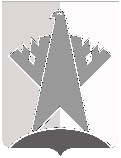 ДУМА СУРГУТСКОГО РАЙОНАХанты-Мансийского автономного округа - ЮгрыРЕШЕНИЕ«16» ноября 2020 года                                                                                                             № 1004         г. СургутВ соответствии с Федеральным законом от 06 октября 2003 года № 131-ФЗ «Об общих принципах организации местного самоуправления в Российской Федерации»Дума Сургутского района решила:Внести в решение Думы Сургутского района от 18 мая 2018 года № 453 «Об утверждении Положения о департаменте жилищно-коммунального хозяйства, экологии, транспорта и связи администрации Сургутского района» следующие изменения:Пункт 1 раздела 1 приложения к решению после слов «городскими и сельскими поселениями Сургутского района» дополнить словами «(далее - поселения)».Пункт 2 раздела 1 приложения к решению после слов «а также настоящим Положением» дополнить словами «о департаменте жилищно-коммунального хозяйства, экологии, транспорта и связи администрации Сургутского района (далее- Положение)».Пункт 7 раздела 1 приложения к решению после слов «бюджетных ассигнований и» дополнить словом «средств».По тексту приложения к решению слова «поселения, входящие в состав Сургутского района», «поселения Сургутского района», «городские и сельские поселения Сургутского района», «городские и сельские поселения, входящие в состав Сургутского района» в соответствующих числе и падеже заменить словом «поселения» в соответствующих числе и падеже.Подпункт 24 пункта 1 раздела 2 приложения к решению признать утратившим силу.Абзац первый пункта 9 раздела 3 приложения к решению после слов «органам местного самоуправления» дополнить словами «Сургутского района».Абзац двадцать четвёртый подпункта 1 пункта 10 раздела 3 приложения к решению после слов «предоставления государственных и муниципальных услуг» дополнить словами «Сургутского района».Абзац третий, четвёртый подпункта 2 пункта 10 раздела 3 приложения к решению после слов «органов местного самоуправления» дополнить словами «Сургутского района».Подпункт 4 пункта 11 раздела 3 приложения к решению после слов «органами местного самоуправления» дополнить словами «Сургутского района».Пункт 16 раздела 3, пункт 3 раздела 5 приложения к решению после слова «законодательства» дополнить словами «Российской Федерации». Пункт 40, подпункты 12, 15 пункта 46, пункт 51 раздела 3, подпункт 2 пункта 2 раздела 4, пункт 1, подпункт 37 пункта 5 раздела 5 приложения к решению после слова «законодательством» дополнить словами «Российской Федерации». Подпункт 3 пункта 46 раздела 3 приложения к решению изложить в следующей редакции: «3) согласовывает тарифы на услуги, предоставляемые муниципальными предприятиями, и работы, выполняемые муниципальными предприятиями, если иное не предусмотрено федеральными законами;».Абзац шестой подпункта 8 пункта 46 раздела 3 приложения к решению после слова «программы» дополнить словом «муниципальных».В подпункте 10 пункта 5 раздела 5 приложения к решению слова «законодательством и» исключить.Председатель Думы Сургутского района 				                                           А.П. СименякО внесении изменений в решение Думы Сургутского района от 18 мая 2018 года № 453 «Об утверждении Положения о департаменте жилищно-коммунального хозяйства, экологии, транспорта и связи администрации Сургутского района» 